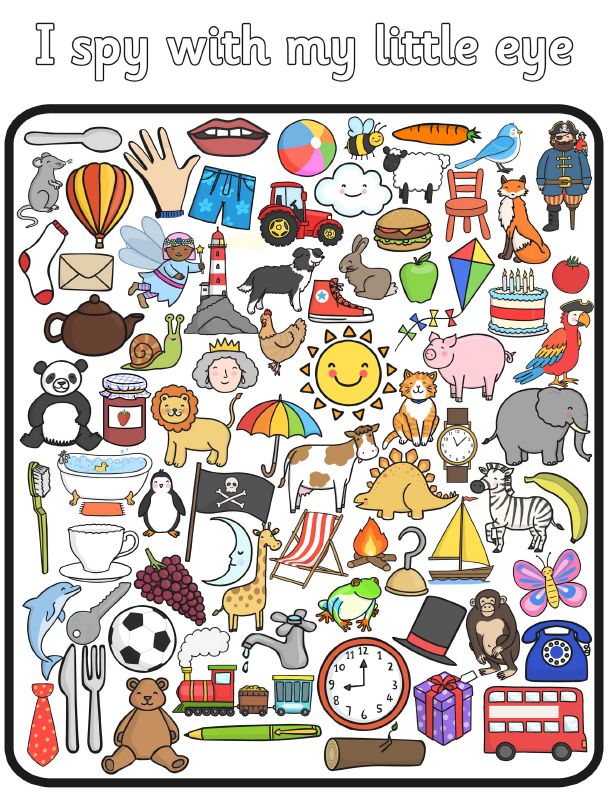 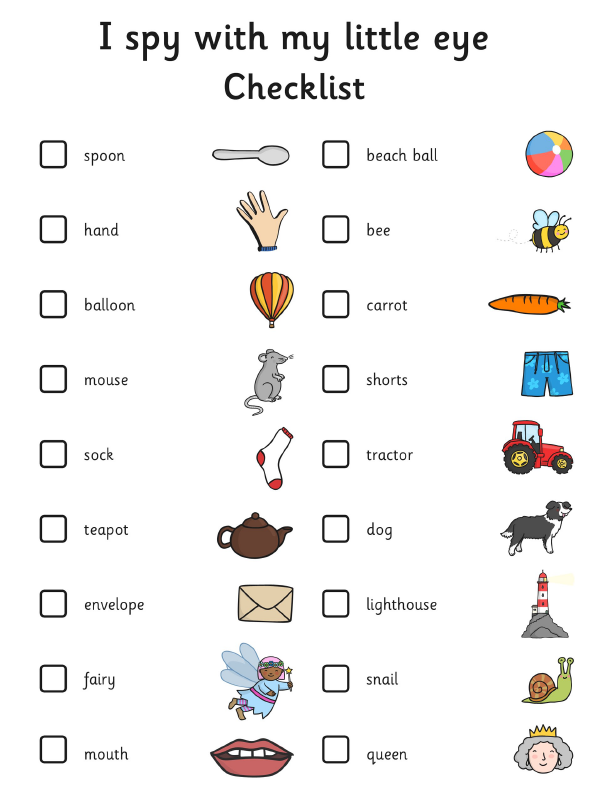 Initial sounds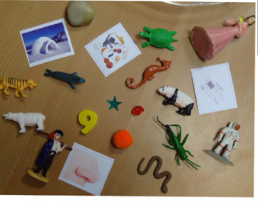 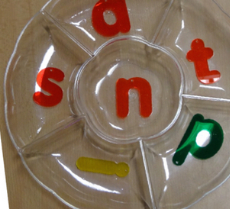 Silly Soup- rhyming words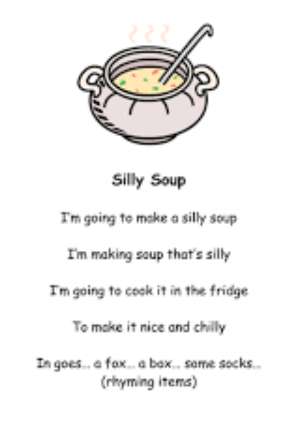 